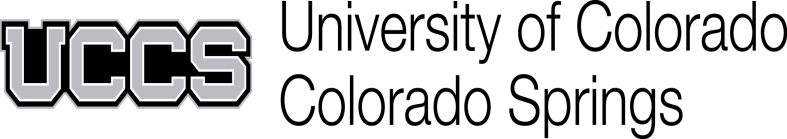 H1-B Foreign Person Collaboration, Non-immigration Visa Export Control CertificationInstructions: Effective February 2011 the U.S. Citizenship and Immigration Services (USCIS) released a revised I-129 application form (used in the H1-B and O-1 petition process) that includes the requirement for an export certification for each foreign national employee. This form is intended to provide the information necessary to start the assessment process.  This form must be completed and signed by the visa applicant’s sponsor. Note that a single department must sponsor the H1-B. The sponsoring department is responsible for reviewing all projects and programs under which the H1-B non-immigrant employee will be funded by and working on, including those housed in other departments.Section A: Visa Applicant (Employee) Visa Applicant Name (as it appears on the passport):  Country of Birth:  Country of Citizenship:  Current Visa Type/Status:  Requested Visa Type:  Foreign Institution/Entity Affiliation (if any):  Section B: Sponsor Information (Hiring Department)Name of Sponsoring Department:  Name of Sponsor (supervisor/PI):  Sponsor Email:  Section C: Proposed Work of the Visa Applicant Describe the funding source(s) of the work/activity the visa applicant will perform:  Will the visa applicant participate in sponsored research?  No (If No, skip to question 3)             Yes (If Yes, complete question 2)Provide the UCCS Speed type and name of the project(s):  Name of Project Sponsor(s):  Describe in detail the research that will be performed, including whether the research results will be taught, published or otherwise shared with the interested public:  Is the research project subject to sponsor restrictions regarding access, publication, foreign national participation, or dissemination? No			 YesProvide the scope of work or job description (OK to copy and paste or send as an attachment):   Will the visa applicant have access to any equipment to perform the following 6 tasks:Operation       No		 YesInstallation (including on-site installation) No	         YesMaintenance  No		 YesRepair 	 No		 YesOverhaul	 No		 YesRefurbishing  No		 YesProvide key words related to the work performed:  Licenses from the Department of Commerce may be required for foreign nationals who are working on projects involving “dual-use” technologies (i.e., having potential applications for military, terrorist, or criminal purposes in addition to their usual commercial uses).   Does the intended work of the visa applicant fall into any of the broad categories listed in Table 1 below?            No (If No, skip to question 7) 		 Yes (If Yes, answer question 6.a.)   	Table 1 Dual Use Technologies (click items below for more detail, go to Part 744 Commerce Control List)6.a.   Provide a list and description of the items and how they will be used by visa applicant:   Licenses from the Department of State may be required for foreign nationals who are working on projects that involve equipment, software, or technology designed or modified for a military use or for use in outer space, or that which could reasonably be used in the development of weapons of mass destruction. Does the intended work of the visa applicant fall into any of the broad categories listed in Table 2 below?            No (If No, skip to Section D)	 Yes (If Yes, answer question 7.a)   Table 2 - ITAR Categories (click for more detail)7.a.  Provide a list and description of the items and how they will be used by visa  applicant:  Section D: Sponsor CertificationI as the sponsor I certify that this information is correct,I understand any false, fictitious, or fraudulent statements or claims may place me at criminal, civil, or administrative penalties,I will prevent access by this visa applicant/employee to any controlled technology or technical data until and unless the University has the required license or other authorization to release the controlled material to the visa applicant/employee.I will notify the Office of Sponsored Programs before:Any controlled technology or information is released to the visa applicant/ employee, and/or When work responsibilities change that might impact this determination.Sponsor’s Printed Name:  Sponsor’s Signature:							DateWhen complete email the signed document as a PDF to exportcontrol@uccs.edu, or send to the Office of Sponsored Programs. Nuclear Materials, Equipment and MiscellaneousMaterials, Chemicals, “Microorganisms” and ToxinsTelecommunications and Information SecurityPropulsion Systems, Space Vehicles, and Related EquipmentElectronicsComputers, SoftwareLasers and SensorsMaterial ProcessingNavigation and AvionicsMarineSpacecraft Systems andAssociated EquipmentAircraft and Associated EquipmentToxicological Agents andEquipment and Radiological Equipment Artillery ProjectorsMilitary Electronics  FirearmsVessels of War and Special Naval EquipmentProtective Personnel Equipment Nuclear Weapons Design and Related Equipment Explosives, Propellants,Incendiary Agents and Their ConstituentsMilitary Training EquipmentClassified Articles, Technical Data and Defense Services Not Otherwise Enumerated Launch Vehicles, Guided Missiles, Ballistic Missiles, Rockets, Torpedoes, Bombs and MinesFire Control, Range Finder, Optical and Guidance and Control Equipment Submersible Vessels, Oceanographic and Associated EquipmentTanks and Military VehiclesAuxiliary Military EquipmentAmmunition